Фаррахова Фларида РобертовнаУчитель ИЗОМАОУ СОШ №7г.Стрежевой, Томская областьУрок конструирования в 1-м классе по теме Базовая форма «квадрат» "Домик". Куревина О. А. «школа 2100Цели:выполнить индивидуальную работу в технике оригами;закрепить умения и навыки работы с бумагой;развивать  воображение, мышление, память;расширять кругозор учащихся;воспитывать  экономное, бережное отношение к бумаге, воспитывать чувство уважения и гордости к своему родному краю.Оборудование: ПК, проектор, цветная бумага, ножницы, клей, кисточка, салфетки, цветной картон, раздаточный материал с пошаговыми действиямиI. Организационный момент1. Организация рабочего места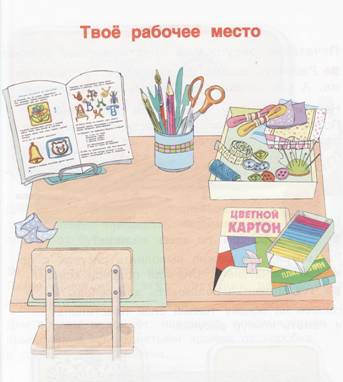 2. Вводная частьСнова ты мне приснилась
Родная деревня моя.
Такие знакомые тропки,
Луга твои и поля.
Во сне я опять гуляю,
В любимом моем лесу.
Опять я рассвет встречаю,
Ладонью смахнув росу.
Так хочется пробежаться,
Как в юности, босиком
В колодце воды напиться,
И в озеро нагишом!
Мне хочется надышаться,
Тем воздухом, свежим взахлеб.
Туманом густым укрыться,
Смотреть продолжение снов.3. Постановка целей и задач урока- О чём пойдёт речь на уроке? (О деревне).Отгадайте загадку и назовите тему урока.В нём живёт моя родня,
Мне без неё не жить ни дня.
В него стремлюсь всегда и всюду,
К нему дорогу не забуду.
Я без него дышу с трудом,
Мой кров, родимый, тёплый. (дом)II. Работа над темой1. Анализ образца- С каким материалом будем работать на уроке? (С бумагой).- Какую технику будем использовать в своей работе? (Оригами).- Что такое оригами? (Ответы детей).История оригами началась с изобретением бумаги. Это произошло в Китае около 1800 лет тому назад. Появились сложенные из бумаги ширмы, веера.Художественные изделия из сложенной бумаги (оригами) впервые стали изготавливать в Японии. Бумажные фигурки и сегодня очень распространены в этой стране. Они используются и в повседневной жизни, и во время праздников, обрядов. Бумажный журавлик давно известен в Японии как талисман, приносящий счастье. Его изображают на открытках с пожеланиями здоровья. Он стал символом мира.- Какой формы должен быть ваш лист? (Квадратной).- Какие модели вы должны сконструировать, чтобы осуществить наш проект «Домик» (Дом и деревья).- Из модели выполненных на этом уроке, должен получиться деревенский домик. А как различить эти дома? Придумаем узоры украшение домика.2. Приёмы работы с бумагой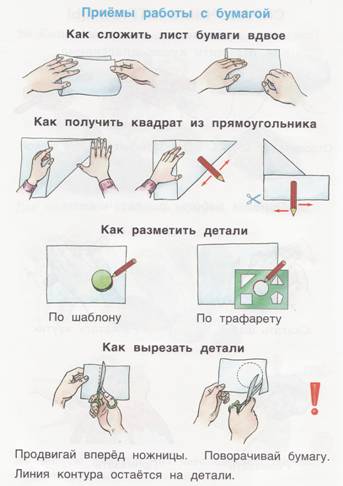 3. Правила техники безопасности с ножницамиСоблюдай порядок на рабочем месте.Перед работой проверь исправность инструментов.Не работай с ножницами с ослабленным креплением.Работай только исправным инструментом: хорошо отрегулированными и заточенными ножницами.Работай ножницами только на рабочем месте.Следи за движением лезвий во время работы.Ножницы клади кольцами к себе.При работе не держи ножницы кольцами вверх.Подавай ножницы кольцами вперёд.Не оставляй ножницы открытыми.Храни ножницы в чехле лезвиями вниз.Не играй ножницами. Не подноси их к лицу.Используй ножницы по назначению.Будь внимателен - не отвлекайся во время работы.III. Гимнастика для пальчиковПальчик наш привык к порядку,
Утром делает зарядку:
Раз наклон и два наклон -
Вот как ловко скачет он.Дети кладут правую руку на парту ладонью вверх, сгибают и разгибают мизинец. Затем  проделывают то же самое левой рукой. Упражнение повторить 2-3 раза.Называют пословицы и поговорки  о труде.IV. Практическая часть1. Ход выполнения работыДети перечисляют план работы.2. Самостоятельная работаБазовые формы (Домик).3. ФизкультминуткаА теперь,  ребята, встали!
Быстро руки вверх подняли,
В стороны, вперёд, назад,
Повернулись вправо, влево.
Тихо сели - вновь за дело.4. готовая работа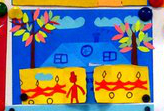 5. Оценивание работы учащихся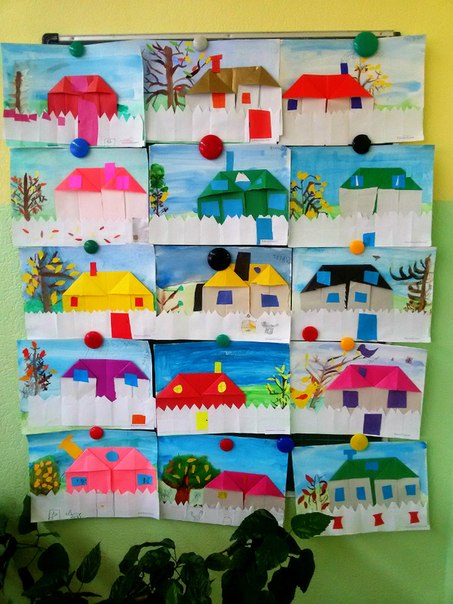 V. Итог урока и уборка рабочего места- Чему вы научились на уроке?- Над каким проектом вы работали?- На каком этапе урока вам было интересно работать и почему?- Пригодятся ли вам в жизни знания, полученные сегодня на уроке?Давайте беречь и охранять окружающий нас мир.Любить нашу Родину и делать ее ещё красивее и чище.Список литературы1. Крылова О.Н. Поурочные разработки по трудовому обучению 1 класс, Издательство  «Экзамен» - М.: 2006 г.2. О.А. Куревина, Е.А. Лутцева Технология. 1 класс, Издательство «Баласс»- г. Москва,: 2013 г.3. Н.М. Конышевой «Художественно-конструкторская деятельность» Издательство «Ассоциация XXI век» - Смоленск: 2006 г.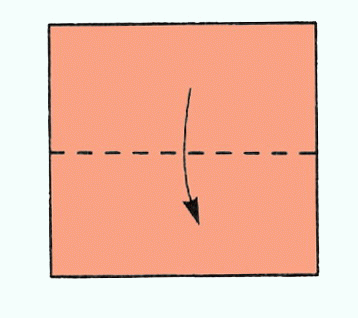 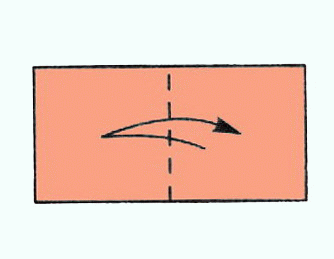 1. Квадрат положить прямо перед собой, согнуть пополам.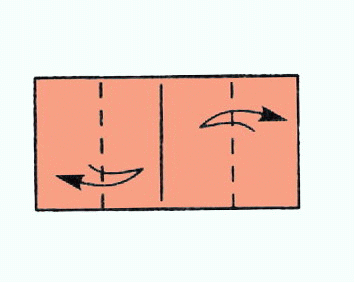 2. Полученный прямоугольник нужно перегнуть пополам, совместив короткие стороны.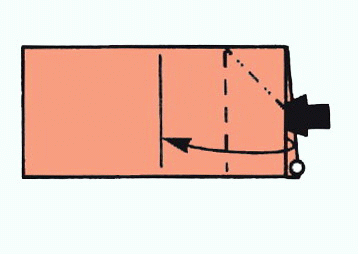 3. Перегнуть боковые части, опустив короткие стороны к середине.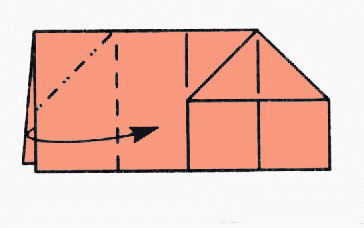 4. Боковые карманы раскрыть и расплющить.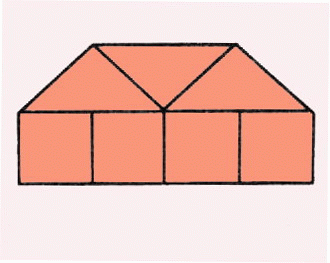 5. Те же действия с другой стороны.